                            Knowledge Organiser 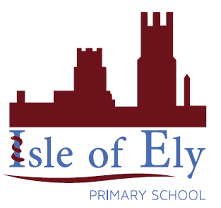                     Year 2 - Summer Term B                      History – Anglo Saxons to the Normans 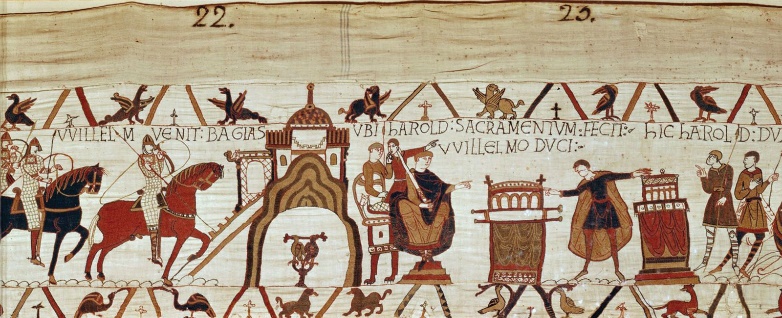 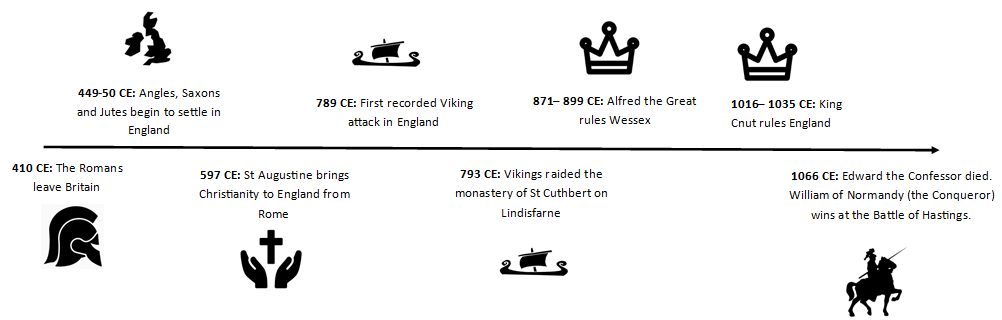 Key PeopleKey PeopleKing Cnut (Canute)A Viking king who ruled Denmark, England and NorwayEdward the ConfessorAn English king who built the original Westminster Abbey Alfred the GreatRuled the kingdom of Wessex and fought back against the Vikings  in BritainHarold GodwinsonA nobleman from Wessex and the last crowned Anglo-Saxon king of EnglandHarald Hardrada King of Norway from 1046 to 1066William the ConquerorDefeated Harold Godwinson at the Battle of Hastings, 1066 and became King of EnglandKey VocabularyDefinitionAnglo-SaxonA mix of people from Germany, Denmark and the Netherlands who came to live in England during the 5th Century. The three biggest tribes were the Angles, the Saxons and the Jutes.Bayeux TapestryAn embroidered cloth created to show the story of the Battle of Hastings.InvasionTo enter a country or place by force with the intent of taking over.KingdomA country or place ruled by a King or Queen.MigrationWhere people move from one place to live in another place.SettlementA place where people live, and sometimes work.RaidAn unexpected attack where an enemy comes to steal and/or destroy.The Battle of HastingsA battle between William the Duke of Normandy and King Harold harada to decide who would be king of England.TradeBuying and selling goods or services.VikingPeople of Scandinavian origin who travelled by sea and raided, invaded and settled in Europe from the 8th century.